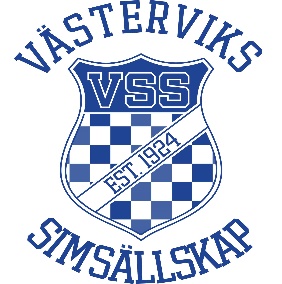 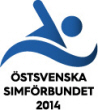 UGP 113 – 14 oktoberBokningar av mat och logiMat: 	Lunch, middag och frukost serveras på Bowlingrestaurangen, King Pin i direkt anslutning till simhallen. Ange ev specialkost/matallergi vid anmälan.
Logi: 	På skola strax bredvid simhallen på hårt underlag.	 Anmälan:	Sker via mail till kansli@vasterviksss.se	Anmälan om mat, logi skall vara Västerviks Simsällskap tillhanda 1 oktober. Observera att alla anmälningar gällande mat och logi är bindande från den 9 oktober, därefter kan inga ändringar göras. Kostnader:	Faktureras i efterhand.Frågor angående lunch och logi besvaras av:	 kansli@vasterviksss.seKostnader/			anmälan: 	Logi fredag - lördag	Antal		_____ st	100 kr/person 		Logi lördag – söndag 	Antal		_____ st	100 kr/person 		Lunch och middag serveras i Bowlinghallens restaurang King Pin 		(sallad, bröd, lättdryck samt kaffe/te ingår)		Frukost lördag		Antal (inkl spec. kost)	______st	50 kr/person		Lunch lördag		Antal (inkl spec. kost)	_____ st	 90 kr/person 		Middag lördag 		Antal (inkl spec. kost)	_____ st	 100 kr/person		Frukost söndag		Antal (inkl spec. kost)	______st	50 kr/person		Lunch söndag		Antal (inkl spec. kost)	_____ st	90 kr/person 	Förening: ______________________________________________________________________________Kontaktperson: __________________________________Telefon/mobil__________________________Specialkost/allergier:_____________________________________________________________________